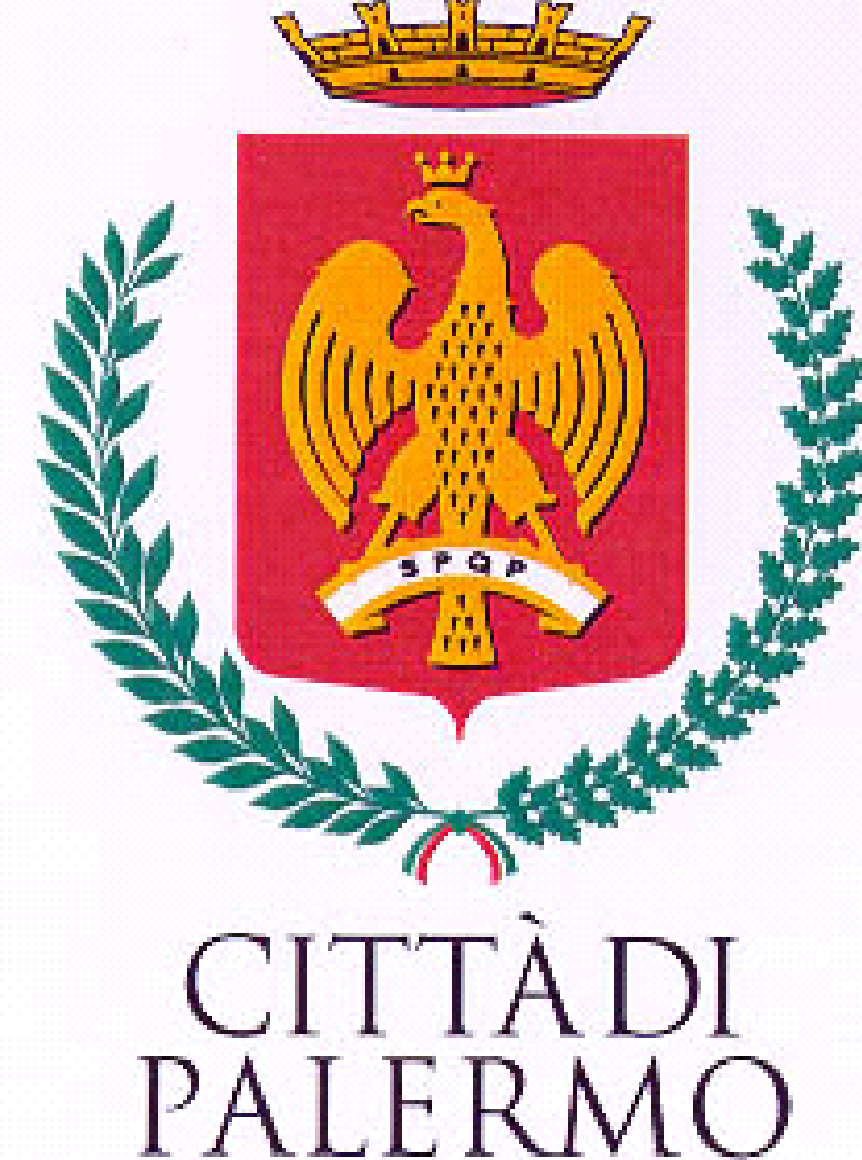 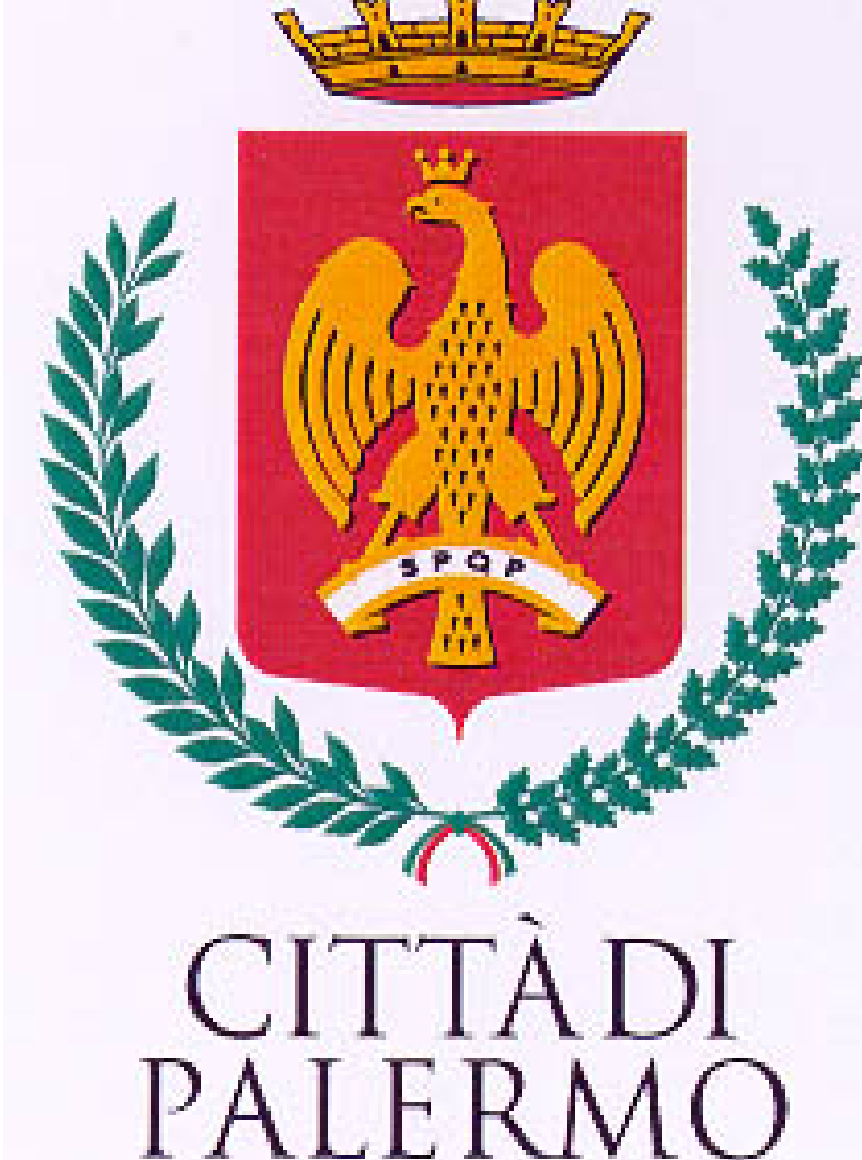 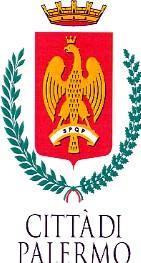 "CLAUSOLE CONTRATTUALI" di cui all’Intesa di legalità sottoscritta il 28.12.2018 tra il Comune di Palermo e la Prefettura di PalermoTra il Comune di Palermoeil sottoscritto/a………………………………………..nato a……………………il………………..nella qualità di…………………………….dell'Impresa………………………………………… ………………………………………………………………. sede in___________________(Prov. ____)  Via ____________________________ n. ________ iscritta nel Registro delle Imprese tenuto presso la Camera di Commercio Industria Artigianato ed Agricoltura di ………………….. partecipante alla procedura di gara per l’affidamento del servizio di PRESIDIO MOBILE “IN RETE” PER LA PREVENZIONE E LA RIDUZIONE DEI RISCHI DELLE DIPENDENZE PATOLOGICHE RIVOLTO AI MINORI E GIOVANI DELLA CITTA’ DI PALERMO-CUP: D74H23000020001 - C.I.G:  972049021C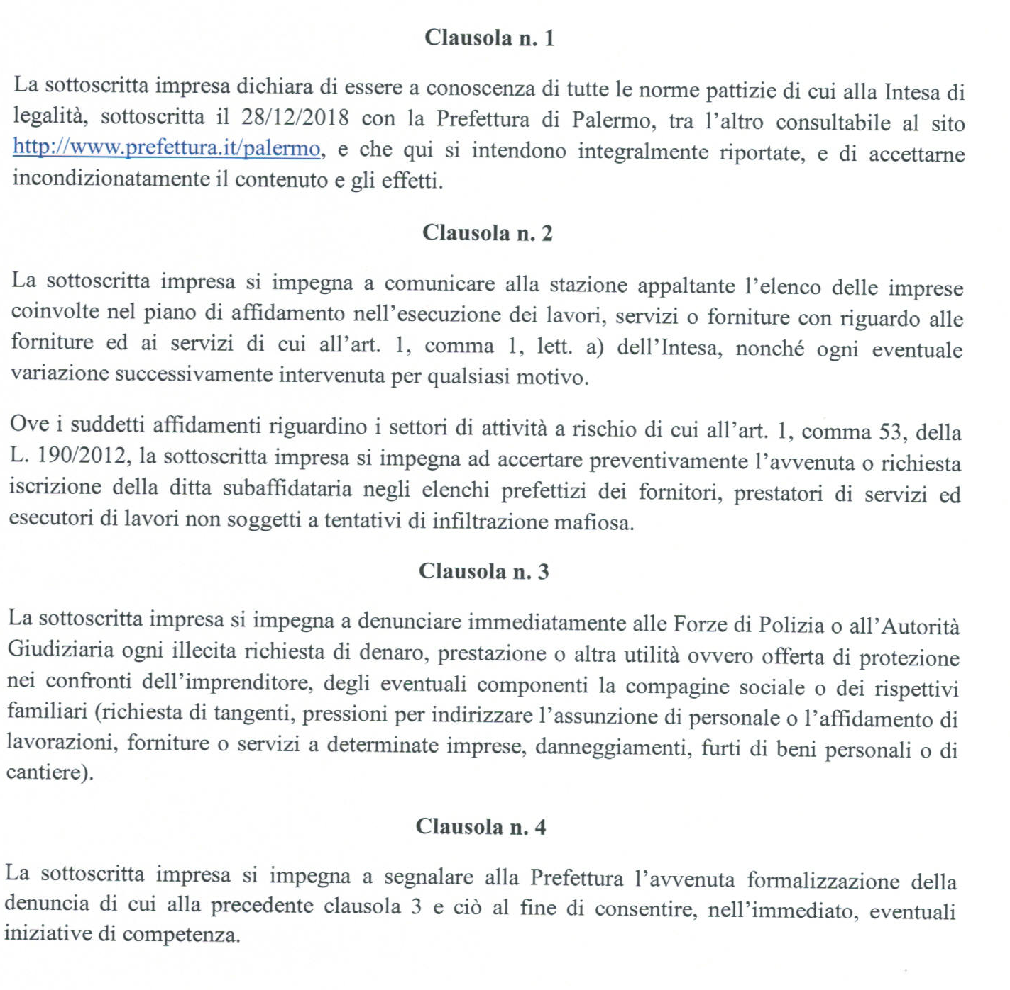 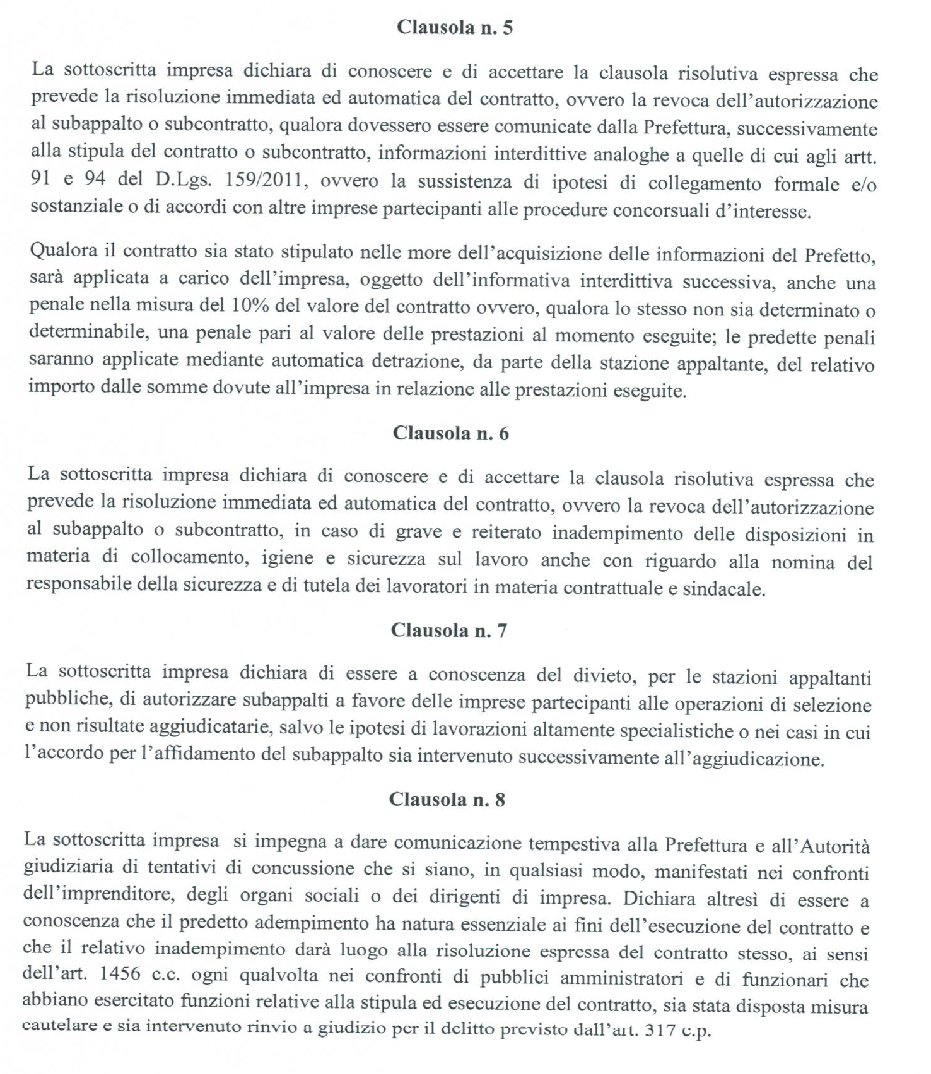 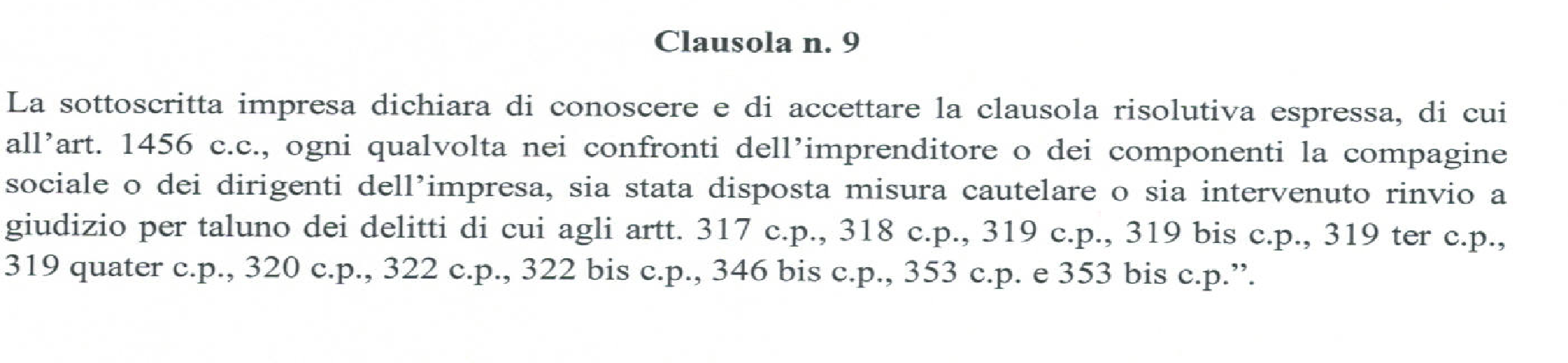 DATA _________________PER IL COMUNE DI PALERMO                        Il Sindaco          (On.le Roberto Lagalla)PER L’IMPRESA PARTECIPANTE(firma digitale del rappresentante legale)